附件2中国非公立医疗机构协会病理学专业委员会第二届学术年会参会回执请参会人员认真填写参会回执（附件2），通过扫描下方二维码进行报名缴费，并于8月30日前将参会回执通过电话、微信、短信等方式反馈至会议联系人。会议联系人：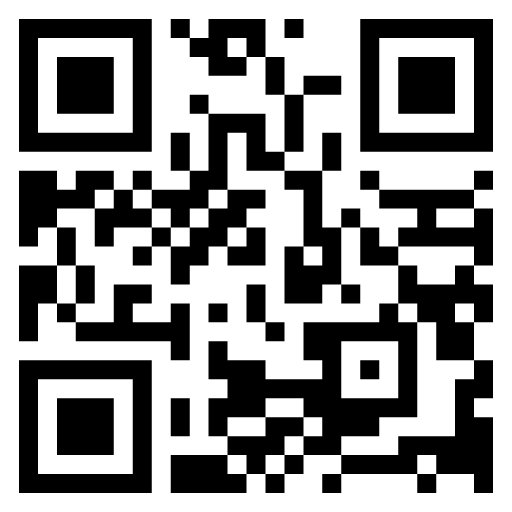 陈志伟 13818580965  李慧娟 18117167066倪灿荣 13601632621联系邮箱：pathology@cnmia.org联系地址：上海市宝山区园康路300号2幢8层，邮编200444姓名手机职务/职称邮箱身份证号单位名称是否需要代订酒店性别：□男      □女□单间          □标间□9月3日  □9月4日□9月5日  □9月6日备注：（如需拼房等）性别：□男      □女□单间          □标间□9月3日  □9月4日□9月5日  □9月6日备注：（如需拼房等）性别：□男      □女□单间          □标间□9月3日  □9月4日□9月5日  □9月6日备注：（如需拼房等）